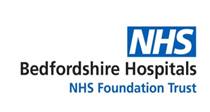 10/11/2022 Dear Requester,FOI 1656Thank you for your Freedom of Information request. Please note, this is a cross-site response for Bedford site and Luton site.You asked:Primary Human Resources (HR) and Payroll Software Solution:Name of supplier: can you please provide me with the software provider for each contract.Allocate Software – E-Rostering Electronic Staff Record (ESR) – Payroll and HRThe brand of the software: can you please provide me with the actual name of the software. Please do not provide me with the supplier name again, please provide me with the actual software name.Allocate Software Modules provided under Optima: HealthRoster, BankStaff, RosterPerform, SafeCare, Employee Online, eJobPlanMedic Online, Medic OnDuty, eRota, Activity Manager, TimeClocks, Direct EngagementDescription of the contract; can you please provide me with detailed information about this contract and please state if upgrade, maintenance and support is included. Please also list the software modules included in these contracts.ESR - Unable to answer as this is a contact held nationally by the NHSNumber of Users/Licences: what is the total number of user/licences for this contract?Both contracts cover the whole Trust.Annual spend: what is the annual average spend for this contract?Allocate: £374,403.00 based on 2022/23 spend ESR: Unable to answer as this is a contact held nationally by the NHSContract duration: what is the duration of the contract, please include any available extensions within the contract?Allocate: ESR: 3 years + option to extend for a further 1 + 1 years.Contract start date: what is the start date of this contract? Please include month and year of the contract DD-MM-YY or MM-YY.Allocate:2020 ESR: Unable to answer as this is a contact held nationally by the NHSContract expiry: what is the expiry date of this contract? Please include month and year of the contract DD-MM-YY or MM-YY.Allocate: 31st December 2025 ESR: Unable to answer as this is a contact held nationally by the NHSContract review date: what is the review date of this contract? Please include month and year of the contract. If this cannot be provided please provide me with estimates of when the contract is likely to be reviewed. DD-MM-YY or MM-YY.Primary Finance Software SolutionName of supplier: can you please provide me with the software provider for each contract.Unit4The brand of the software: can you please provide me with the actual name of the software. Please do not provide me with the supplier name again, please provide me with the actual software name.Unit4Description of the contract; can you please provide me with detailed information about this contract and please state if upgrade, maintenance and support is included. Please also list the software modules included in these contracts.Trust IAAS solutionNumber of Users/Licences: what is the total number of user/licences for this contract?Circa 10,000Annual spend: what is the annual average spend for this contract?Approximately £36kContract duration: what is the duration of the contract, please include any available extensions within the contract?3 YearsContract start date: what is the start date of this contract? Please include month and year of the contract DD-MM-YY or MM-YY.August 2020Contract expiry: what is the expiry date of this contract? Please include month and year of the contract DD-MM-YY or MM-YY.July 2023Contract review date: what is the review date of this contract? Please include month and year of the contract. If this cannot be provided please provide me with estimates of when the contract is likely to be reviewed. DD-MM-YY or MM-YY.Contract was reviewed in August 2022.This information is provided for your personal use and is the property of Bedfordshire Hospitals NHS Trust and subject to any existing Intellectual Property and Database Rights. Any commercial application or use of this information may be subject to the provisions of the Re-use of Public Sector Information Regulations 2015 (RPSI). This means that if you wish to re-use the information provided for commercial purposes for any reason you must ask the Trust for permission to do so. Please note that the Trust has a formal internal review and complaints process which is managed by the Information Governance Manager/Data Protection Officer. Should you have any concerns with our response, you can make a formal request for an internal review. Requests for internal review should be submitted within three months of the date of receipt of the response to your original letter, and should be addressed to: dataprotectionofficer@ldh.nhs.uk. This option is available to you for up to three calendar months from the date your response was issued. If you are not satisfied with the Trust review under the Freedom of Information Act 2000 you may apply directly to the Information Commissioners Officer (ICO) for a review of your appeal decision. The ICO can be contacted at: ICO, Wycliffe House, Water Lane, Wilmslow, Cheshire, SK9 5AF www.ico.org.uk Yours sincerely, FOI OfficerBedfordshire Hospitals NHS Foundation Trust 